“乡村稼穑情•振兴中国梦”专项活动为深入学习宣传贯彻习近平新时代中国特色社会主义思想和党的十九大精神，贯彻落实中央群团工作会议、全国高校思政工作会议、中央农村工作会议和2018年中央1号文件精神，深入推进高校共青团实践育人模式改革优化，聚焦实施乡村振兴战略，培育和引导广大青年学生，积极践行社会主义核心价值观，在深入基层一线为人民、为中国共产党治国理政、为巩固和发展中国特色社会主义制度、为改革开放和社会主义现代化建设服务的社会实践中，切实增强中国特色社会主义道路自信、理论自信、制度自信、文化自信，团中央学校部联合全国农林高校共青团工作联盟、全国高等农业院校大学生服务乡村振兴战略联盟，开展2018年“乡村稼穑情·振兴中国梦”全国农科学子聚力乡村振兴暑期实践专项行动。相关事项安排如下。一、活动主题	乡村稼穑情·振兴中国梦二、活动单位指导单位：团中央学校部主办单位：全国农林高校共青团工作联盟、全国高等农业院校大学生服务乡村振兴战略联盟承办单位：中国农业大学三、时间地点2018年7月至9月，实践地点以全国贫困村、低收入村为主，也可围绕活动主题和实践内容自行选择实践地。四、参与对象全国农林高校全日制在校研究生、本专科学生、来华及海外留学生。五、实践内容本年度暑期社会实践主题为党的十九大报告中的提出的“实施乡村振兴战略”，广大青年学子要深入贯彻落实习近平新时代中国特色社会主义“三农”思想，贯彻落实党的十九大、中央农村工作会议和2018年中央1号文件的精神，开拓思维、创新形式，扎实开展调查研究和志愿服务工作，围绕习近平总书记在中央农村工作会议的重要讲话中提出的实施乡村振兴战略的目标路径，即“七条道路”，本专项社会实践活动按内容侧重分为以下七个专题：专题一：城乡融合即“必须重塑城乡关系，走城乡融合发展之路”，重点围绕农村教育事业、农村劳动力转移就业和农民增收、农村社会保障体系建设、农村人居环境等内容开展社会实践活动。专题二：共同富裕即“巩固和完善农村基本经营制度，走共同富裕之路”，重点围绕农村基本经营制度、农村土地制度改革等内容开展社会实践活动。专题三：质量兴农即“深化农业供给侧结构性改革，走质量兴农之路”，重点围绕质量兴农战略、农村一二三产业融合发展体系、小农户和现代农业发展有机衔接等内容开展社会实践活动。专题四：绿色发展即“坚持人与自然和谐共生，走乡村绿色发展之路”，重点围绕农村突出环境问题综合治理、农业生态产品和服务供给等内容开展社会实践活动。专题五：文化兴盛即“传承发展提升农耕文明，走乡村文化兴盛之路”，重点围绕农村思想道德建设、农村优秀传统文化、农村公共文化建设、移风易俗行动等内容开展社会实践活动。专题六：乡村善治即“创新乡村治理体系，走乡村善治之路”，重点围绕农村基层党组织建设、法治乡村建设等内容开展社会实践活动。专题七：精准扶贫即“打好精准脱贫攻坚战，走中国特色减贫之路”，重点围绕贫困人口精准帮扶、深度贫困地区集中发力、激发贫困人口内生动力等内容开展社会实践活动。六、活动组织实施1. 团队申报与审核（5月20日至6月15日）各实践小队可选择七个专题中的某项具体内容（实践内容提纲可参考附件4），以调查研究或志愿服务的方式开展实践活动，按照要求填写申报材料（见附件1、2），并于6月15日之前提交各高校团委。申报条件上，在校满18岁学生均可组队申报，鼓励高年级本科生、研究生报名参加，鼓励跨专业组队。实践团队成员人数为6至12人，每个实践团队至少配1名指导老师，鼓励相关专业教师、青年教师及辅导员等积极带队并随队参与社会实践，实践周期不得少于7天。2. 团队遴选（6月15日至6月25日）各高校团委对申报小队进行审核、遴选，最终推荐5支小队上报。6月15日前，学校统一将审核后的团队申报材料电子版连同汇总表（见附件1、2、3）发送至工作邮箱causjb2018@163.com；纸质版材料由学校团委盖章后统一邮寄至北京市海淀区清华东路17号中国农业大学东校区。中国农业大学将组织相关专家对申报材料进行审核、遴选，6月25日之前，发布入围团队名单。3. 团队培训（6月25日至7月10日）各联盟单位自行组织师资开展示范培训，帮助实践学生了解实践内容，制定实践方案和安全预案。4. 开展实践（7月至8月）各实践团队按照活动要求，赴实践地开展活动，并按照实践中期宣传要求及时向官方提交过程成果。中期宣传要求另行通知。5. 成果验收（9月中旬）各团队按照要求提交最终实践成果。中国农业大学将组织专家对实践团队和实践成果进行评审，遴选出优秀实践团队和优秀实践成果。具体提交材料要求另行通知。6. 评优展示组织方将对优秀暑期社会实践团队及成果进行评奖评优，优秀实践成果将有机会进行相关展示。具体评选标准要求另行通知。七、费用说明原则上各联盟单位负责本单位派出团队的相关经费。鼓励与其他公益组织或企业等开展合作，多方争取社会支持赞助，筹措活动经费。八、有关事项1. 各联盟单位开展必要的宣传动员，指导好实践团队组建和实践方案拟定等工作，积极组织实践团队参与申报。2. 各联盟单位做好实践团队的指导培训，按照活动有关要求和时间节点，及时做好相关组织和材料报送，切实保障实践经费合理使用。3. 实践团队应做好实践相关资料和成果的整理，并做好新闻报送和网络宣传工作。4. 各联盟单位务必做好实践团队的安全教育，建立应急预案，加强防范措施，确保活动安全平稳有序进行。5．本次社会实践相关通知如中期宣传、结项审核等将在团中央学校部网站同步推出。联系单位：中国农业大学团委联 系 人：邢雨凝联系电话：010-62737207工作邮箱：causjb2018@163.com附件及获取地址：https://pan.baidu.com/s/1Xgo33tOhGpq8IddeCDPlfg1、调查研究类活动申请表2、志愿服务类活动申请表3、实践专项信息汇总表4、：实践内容提纲附件1：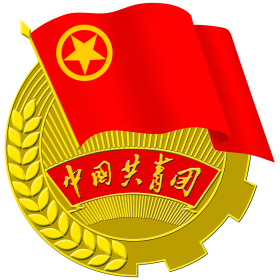 2018年“乡村稼穑情·振兴中国梦”全国农科学子聚力乡村振兴暑期实践专项行动调查研究类活动申报书名    称：                学    校：                负 责 人：                2018年5月附件2：2018年“乡村稼穑情·振兴中国梦”全国农科学子聚力乡村振兴暑期实践专项行动志愿服务类活动申报书名    称：                学    校：                负 责 人：                2018年5月附件3：附件4：“乡村稼穑情·振兴中国梦”全国农科学子聚力乡村振兴暑期实践专项行动内容提纲专题一：城乡融合即“必须重塑城乡关系，走城乡融合发展之路”，重点围绕以下内容：1. 农村教育事业。包括农村义务教育、学前教育，农村普及高中阶段教育，职业教育等。2. 农村劳动力转移就业和农民增收。包括农民职业技能培训，农民工多渠道转移就业，文化、科技、生态等乡村特色产业，传统工艺等。3. 农村社会保障体系建设。包括农村留守儿童和妇女、老年人以及困境儿童关爱服务体系，农村残疾人服务体系。4. 农村人居环境。包括农村垃圾、污水治理和村容村貌等农村人居环境突出问题治理。农村“厕所革命”。乡村绿化行动，全面保护古树名木等。专题二：共同富裕即“巩固和完善农村基本经营制度，走共同富裕之路”，重点围绕以下内容：1. 农村基本经营制度。包括农村土地承包关系，新型农业经营主体培育工程，如家庭农场、合作社、龙头企业、社会化服务组织和农业产业化联合体，适度规模经营形式等。2. 农村土地制度改革。包括农村土地征收、集体经营性建设用地入市、宅基地制度改革试点经验，农村集体产权制度改革。专题三：质量兴农即“深化农业供给侧结构性改革，走质量兴农之路”，重点围绕以下内容：1. 质量兴农战略。包括现代高效林业，森林生态标志产品建设工程。植物病虫害、动物疫病防控体系建设。农田水利建设，提高抗旱防洪除涝能力。农业科技成果转化和推广应用改革。现代农作物、畜禽、水产、林木种业的发展，提升自主创新能力。数字农业的发展，智慧农业林业水利工程建设，物联网试验示范和遥感技术应用等。2. 农村一二三产业融合发展体系。包括农产品销售中的突出问题，如农产品产后分级、包装、营销，现代化农产品冷链仓储物流体系，农产品销售公共服务平台，各类市场主体创新发展基于互联网的新型农业产业模式，电子商务进农村综合示范，农村流通现代化等。农村企业见习。休闲农业和乡村旅游精品工程的实施，包括休闲观光园区、森林人家、康养基地、乡村民宿、特色小镇。以及利用闲置农房发展民宿、养老等项目，乡村共享经济、创意农业、特色文化产业的发展等。3. 小农户和现代农业发展有机衔接。包括小农户发展生态农业、设施农业、体验农业、定制农业的情况。专题四：绿色发展即“坚持人与自然和谐共生，走乡村绿色发展之路”，重点围绕以下内容：1. 农村突出环境问题综合治理。包括有机肥替代化肥、畜禽粪污处理、农作物秸秆综合利用、废弃农膜回收、病虫害绿色防控等。农村水环境治理和农村饮用水水源保护。重金属污染耕地防控和修复。2. 农业生态产品和服务供给。包括森林草原旅游、河湖湿地观光、冰雪海上运动、野生动物驯养观赏等产业发展。绿色生态环保的乡村生态旅游产业链的建设等。专题五：文化兴盛即“传承发展提升农耕文明，走乡村文化兴盛之路”，重点围绕以下内容：1. 农村思想道德建设。包括农村的中国特色社会主义和中国梦宣传教育，民族精神和时代精神的弘扬。2. 农村优秀传统文化。包括文物古迹、传统村落、民族村寨、传统建筑、农业遗迹、灌溉工程遗产的保护。农村地区优秀戏曲曲艺、少数民族文化、民间文化等的传承。3. 农村公共文化建设。包括 “三农”题材文艺作品的下乡活动。4. 移风易俗行动。包括农村科普工作。文明乡风、良好家风、淳朴民风的培育。专题六：乡村善治即“创新乡村治理体系，走乡村善治之路”，重点围绕以下内容：1. 农村基层党组织建设。包括强化农村基层党组织领导核心地位，创新组织设置和活动方式，建立农村党员定期培训制度，着力引导农村党员发挥先锋模范作用，扎实推进抓党建促乡村振兴。基层党组织见习。公共服务和行政审批职责的整合优化。服务性、公益性、互助性农村社会组织的培育。2. 法治乡村建设。基层干部法治观念、法治为民意识的提升。农村普法工作。专题七：精准扶贫。即“打好精准脱贫攻坚战，走中国特色减贫之路”，重点围绕以下内容：1. 贫困人口精准帮扶。包括开展当地种植业、林果业、渔业、水产养殖业、农产品加工等方面的专题农业政策和农业技术培训与指导。利用学科优势，对当地经济、贸易、国家重点开放开发区、物流园区等进行实地考察，为各类项目规划布局和区域经济发展提供政策建议等。2. 深度贫困地区集中发力。包括深入了解致贫原因，积累基础数据和资料，形成调研报告，整合扶贫大数据。3. 激发贫困人口内生动力。包括开展农业政策宣讲和指导、农村职业教育培训和技能传授，贫困地区农户营养健康、 “三留守”群体生活困难等问题。实践项目项目名称项目名称实践项目项目类别项目类别□城乡融合□共同富裕□质量兴农□绿色发展□文化兴盛□乡村善治□精准脱贫□城乡融合□共同富裕□质量兴农□绿色发展□文化兴盛□乡村善治□精准脱贫□城乡融合□共同富裕□质量兴农□绿色发展□文化兴盛□乡村善治□精准脱贫□城乡融合□共同富裕□质量兴农□绿色发展□文化兴盛□乡村善治□精准脱贫□城乡融合□共同富裕□质量兴农□绿色发展□文化兴盛□乡村善治□精准脱贫□城乡融合□共同富裕□质量兴农□绿色发展□文化兴盛□乡村善治□精准脱贫□城乡融合□共同富裕□质量兴农□绿色发展□文化兴盛□乡村善治□精准脱贫□城乡融合□共同富裕□质量兴农□绿色发展□文化兴盛□乡村善治□精准脱贫实践项目实践时间实践时间实践负责人姓  名姓  名性  别性  别性  别实践负责人民  族民  族身份证号身份证号身份证号实践负责人出生年月出生年月年  级年  级年  级实践负责人学  院学  院所在学院所在学院所在学院实践负责人电子邮件电子邮件联系电话联系电话联系电话指导教师姓  名姓  名职  称职  称职  称指导教师学  校学  校所在学院所在学院所在学院指导教师电子邮件电子邮件联系电话联系电话联系电话团队成员姓名性别性别学校专业专业年级联系方式联系方式分工团队成员团队成员团队成员团队成员团队成员团队成员团队成员团队成员团队成员团队成员实践背景及意义实践地简介调研方案及内容（3000字以内）预期成果经费预算学校意见                                               （盖章）                                          年    月   日                                                （盖章）                                          年    月   日                                                （盖章）                                          年    月   日                                                （盖章）                                          年    月   日                                                （盖章）                                          年    月   日                                                （盖章）                                          年    月   日                                                （盖章）                                          年    月   日                                                （盖章）                                          年    月   日                                                （盖章）                                          年    月   日                                                （盖章）                                          年    月   日 实践项目项目名称项目名称实践项目项目类别项目类别□城乡融合□共同富裕□质量兴农□绿色发展□文化兴盛□乡村善治□精准脱贫□城乡融合□共同富裕□质量兴农□绿色发展□文化兴盛□乡村善治□精准脱贫□城乡融合□共同富裕□质量兴农□绿色发展□文化兴盛□乡村善治□精准脱贫□城乡融合□共同富裕□质量兴农□绿色发展□文化兴盛□乡村善治□精准脱贫□城乡融合□共同富裕□质量兴农□绿色发展□文化兴盛□乡村善治□精准脱贫□城乡融合□共同富裕□质量兴农□绿色发展□文化兴盛□乡村善治□精准脱贫□城乡融合□共同富裕□质量兴农□绿色发展□文化兴盛□乡村善治□精准脱贫□城乡融合□共同富裕□质量兴农□绿色发展□文化兴盛□乡村善治□精准脱贫实践项目实践时间实践时间实践负责人姓  名姓  名性  别性  别性  别实践负责人民  族民  族身份证号身份证号身份证号实践负责人出生年月出生年月年  级年  级年  级实践负责人学  院学  院所在学院所在学院所在学院实践负责人电子邮件电子邮件联系电话联系电话联系电话指导教师姓  名姓  名职  称职  称职  称指导教师学  校学  校所在学院所在学院所在学院指导教师电子邮件电子邮件联系电话联系电话联系电话团队成员姓名性别性别学校专业专业年级联系方式联系方式分工团队成员团队成员团队成员团队成员团队成员团队成员团队成员团队成员团队成员团队成员实践背景及意义实践地简介项目介绍（3000字以内）服务需求及受益人群分析项目优势分析预期成果经费预算学校意见                                               （盖章）                                          年    月   日                                                （盖章）                                          年    月   日                                                （盖章）                                          年    月   日                                                （盖章）                                          年    月   日                                                （盖章）                                          年    月   日                                                （盖章）                                          年    月   日                                                （盖章）                                          年    月   日                                                （盖章）                                          年    月   日                                                （盖章）                                          年    月   日                                                （盖章）                                          年    月   日 XXXX学校实践小队信息汇总表XXXX学校实践小队信息汇总表XXXX学校实践小队信息汇总表XXXX学校实践小队信息汇总表XXXX学校实践小队信息汇总表XXXX学校实践小队信息汇总表XXXX学校实践小队信息汇总表XXXX学校实践小队信息汇总表XXXX学校实践小队信息汇总表XXXX学校实践小队信息汇总表XXXX学校实践小队信息汇总表序号小队名称姓名性别政治面貌专业类型年级手机号身份证号电子邮箱此表序号与小队信息汇总表中序号一致此表序号与小队信息汇总表中序号一致此表序号与小队信息汇总表中序号一致此表序号与小队信息汇总表中序号一致此表序号与小队信息汇总表中序号一致此表序号与小队信息汇总表中序号一致此表序号与小队信息汇总表中序号一致此表序号与小队信息汇总表中序号一致